Fleetwood Town Council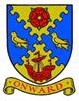 Onward to a Better FutureMinutes of a Meeting of the Full Council held on Tuesday 28 March 2023 at 7.00pm    at North Euston HotelIrene Tonge – Signature:   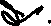 Minutes3775Opening of the meeting. ChairmanChairman Cheryl Raynor opened the meeting at 7.00pm and welcomed all in attendance.Present:Cllrs, Raynor, Crawford, Stephenson, Blair, Craig and Smith , Irene Tonge (Clerk).3776To receive apologies for absence. ChairmanApologies received and accepted from Cllrs Beavers, Shewan, Stirzaker, Nicholson and O’Neill.Cllrs Armstrong and Pilkington were not in attendance.3777To record Disclosable Pecuniary Interests from members (including their spouses, civil partners, or partners) in any item to be discussed. Committee members MUST NOT make representations or vote on the matter therein. ChairmanNone Declared3778To record Other (Personal or Prejudicial) Interests from members in any item to be discussed. Committee members should state if they need to bar themselves from discussion and voting on any related matters. Chairman.Cllr Crawford disclosed an interest in Items 3783 and 3789 as he is a member of the committees for the Veterans and the Friends of the Memorial Park – he further confirmed there is no need to bar himself.No others declared interests.3779To Consider and approve the minutes of the Full Council meeting of 28 February 2023. (attached). AllApproved – Unanimous3780To adjourn the meeting for a period (1) of public participation. Please note the Council cannot make any decision on any matter raised, which has not already been included on the formal agenda; such items may be considered for future meetings. ChairmanFleetwood Area PoliceMOP Cllr Raynor welcomed Fleetwood Area Police and the members of the public.The focus of discussion was, in the main, around the increase in Anti-social behaviour (ASB), which also links in with Item 3794 . The Police answered questions and gave update as to what they are doing to improve the situation. Cllr Raynor updated the meeting that  FTC are currently in talks with Friends of Fleetwood Memorial Park in respect of the provision of extra CCTV and that she will be meeting with WCCTV to obtain options and costs.Cllr Raynor requested the PP be brought back in - all Cllrs approved and the meeting was reconvened.3781To consider and approve a donation using S137 to Jules Brookes for equipment (see attached). Cllrs to note Jules will be at the meeting to answer any questions.Jules Brookes talked the members through her ‘Who am I and what do I do’ (enclosed in pack).The clerk explained that this request is not  a Grant Aid application, as it doesn’t comply with the GA Policy. However, the Clerk confirmed that it is within our gift to review this under S137(1) as  a request for a donation for the benefit of Fleetwood residents, who need this very worthy service.  A discussion among the Cllrs took place and Cllr Blair suggested we round up to £1000, all Cllrs voted and it was resolved to donate £1000 under S137(1).3782AccountsCllrs to note that going forward the Clerk will only produce one set of invoices, for items to be paid since last meeting, which will be listed below. This is one small step toward economising in terms of costs and also environmentally; the paper invoices will be available for scrutiny at the meeting and filed away thereafter.To consider and approve:Invoices since last meeting£1,689.60 Wyre Non-Domestic Rate Bill for ground floor (empty property rate).£220.06 Wyre Non-Domestic Rate Bill for rear garage  (was £379.24 minus Transitional Relief (TR) of £159.18).£191.24 Wyre Non-Domestic Rate Bill for first floor rear (was £304.39 minus TR of £113.15).£0.00 Wyre Non-Domestic Rate Bill for first floor middle (was £536.43 minus TR of £201.10 and minus £335.33 for small business relief.£0.00 Wyre Non-Domestic Rate Bill for first floor front (was £780.80 minus TR of £284.19  and minus £496.61 for small Rv void property).British Gas – Gas £220.59British Gas – Electricity £47.24Panther Press for printing of Newsletter - £1,539.00All approved.Regular payments, automated payments, pre-approved payments (using delegated powers)All payments are listed on the information sheet on page 2.All noted and approved.SalariesMarch salaries for the Clerk and CEDO including Tax-NI and Pension Contributions as listed on the information sheet on page 2.Noted and approved.To note:1.   Credits£350.00 Donation from Methodist Church - Noted2.  Bank Charges£10.00 deducted from bank on 22 March 2023 - Noted 3.   Zoom Subscription increase from £14.39 to 15.59 – Cllrs to consider and approve to        continue or not with subscription. - It was agreed to cancel Zoom subscription.Action Point  – Clerk.3783To consider and approve a grant aid for the Veterans (to be sent by email). Cllr BeaversThis was not received in time for meeting – deferred to April’s meeting.3784To note planning applications to be considered by members and agree any actions to be taken or responses to the planning authority. AllAll planning applications were considered and there were no actions or responses required.3785To consider and approve the purchase of a vacuum cleaner for the office; there are 3 quotes attached. ChairmanMembers considered all 3 quotes and it was resolved to purchase the Shark Vacuum (NZ690UK).Action Point – Clerk.3786To update the meeting with progress of celebrations for the Kings Coronation and to consider and approve any decisions. Chairman/CEDOChairman gave an update as the where they are up to with the plans for this event. No decisions were required; further update next month.3787To update the meeting with any progress for the celebrations for Fleetwood Pennsylvania and approve any decisions. Chairman/CEDOChairman gave update from a Zoom meeting that she and the CEDO had attended. No decisions were required; further update next month.3788To update the meeting with any progress for FTC’s involvement in the Fleetwood Day and to consider and approve any decisions. Chairman/CEDONo update by FTC; No decisions were required; further discussion next month.3789To update the meeting with any progress for FTC’s involvement in the Memorial Park Funday and to consider and approve any decisions. Chairman/CEDONo update by FTC; No decisions were required; further discussion next month.3790To adjourn the meeting for a period of (2) of public participation. Please note the Council cannot make any decision on any matter raised which has not already been included on the formal agenda; such items may be considered for future meetings.Discussion to place and an update given regarding Fleetwood.3791To reconvene the meeting.The meeting was reconvened.3792To note the Clerk has emailed the SLCC forum for any information/experience other town/parish councils may have of considering or setting up a Banking Hub. Some information has been sourced from the website and once she hears back from the SLCC Clerks network, this item will be re-tabled. ClerkNoted by all members; to be deferred until further information is received.3793To note the Employment Working Group met on Monday 20 March and resolved to hire a Lengthsman to work part time 16-22 hrs per week (to be negotiated at interview). The job spec was also considered and approved (see attached). The Clerk will arrange for the position to be advertised on FTC website and FB page, LALC & SLCC websites and in local job centre.Noted by all members.3794To note the letter sent from MP Cat Smith regarding Community Funds available for ASB in Fleetwood. CEDO to update the meeting in regard to CCTV initiative and members to consider and approve any decisions.Letter was noted by all. Chairman told the meeting that she and the CEDO have spoken on the phone to WCCTV and arranged a follow-up meeting, where options and costs will be discussed and before applying for funding. Action Point Chairman and CEDO.3795To note the date and time of next meeting is  25 April 2023Noted by all.